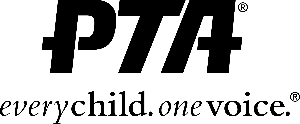 Dear ,  represents the  PTAs and  members and families in the .We understand that OSPI, the Department of Health, and the Governor have released guidance and requirements to school districts regarding options for the Fall reopening of our schools. Knowing you need to hear the diverse voices of our students and families in the decisions you will be making, we request you include local PTA representatives on your parent advisory boards and in the decision-making process. We have representatives from the  who would love to serve the district and the community in this way. You may contact  at  for the names and contact information of our PTA advocates. Thank you so much for your consideration. We look forward to working with  in crafting the best learning plans possible for our students. Sincerely, 